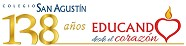 PLAN DIFERENCIADO 3RO MEDIO 2024ECONOMÍADESCRIPCIÓN Esta asignatura profundiza en el conocimiento de la economía como ciencia social, para que los estudiantes sean capaces de relacionar sus conceptos y principios fundamentales con su propia vida y aplicarlos para comprender el funcionamiento económico de la sociedad.UNIDADES O TEMÁTICAS1) Economía, de la teoría a la práctica: Los agentes económicos y sus decisiones.
2) El mercado: Imperfecciones y externalidades.
3) Políticas macro-económicas.
4) Globalización, comercio y desarrollo económico.METODOLOGÍA Análisis de datos económicos, a partir de ello, construcción de interpretaciones escritas y gráficas.
Análisis de casos.
Proyectos de investigación.
Presentaciones.
Debates.
Salidas pedagógicas.DIRIGIDO A El plan diferenciado de “Economía y Sociedad” pretende entrecruzar dichas áreas de estudio, para formar personas capaces de desarrollar un análisis crítico de los distintos impactos económicos sobre la vida de las personas, contemplando los planos globales y locales, el medioambiente, los movimientos del mercado y el sistema financiero, entre otros. Las carreras profesionales afines que se pueden relacionar con este programa son: Ingeniería en recurso humanos, comercial, recursos naturales y renovables, antropología, economía, derecho, historia, contador auditor.